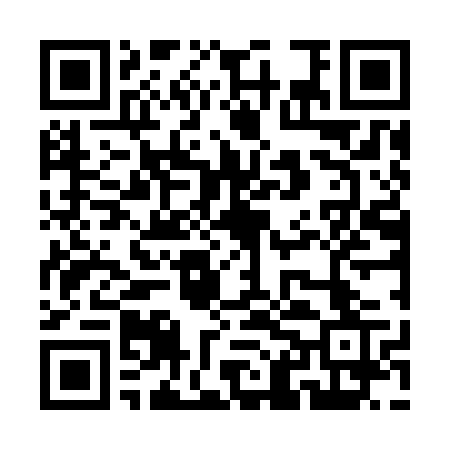 Ramadan times for Kenduaba, BangladeshMon 11 Mar 2024 - Thu 11 Apr 2024High Latitude Method: NonePrayer Calculation Method: University of Islamic SciencesAsar Calculation Method: ShafiPrayer times provided by https://www.salahtimes.comDateDayFajrSuhurSunriseDhuhrAsrIftarMaghribIsha11Mon4:554:556:1012:073:316:056:057:2012Tue4:544:546:0912:073:316:056:057:2113Wed4:534:536:0812:073:316:066:067:2114Thu4:524:526:0712:073:316:066:067:2215Fri4:514:516:0612:063:316:076:077:2216Sat4:504:506:0512:063:316:076:077:2317Sun4:494:496:0412:063:316:086:087:2318Mon4:484:486:0312:063:316:086:087:2319Tue4:474:476:0212:053:316:086:087:2420Wed4:464:466:0112:053:316:096:097:2421Thu4:454:456:0012:053:316:096:097:2522Fri4:444:445:5912:043:316:106:107:2523Sat4:434:435:5812:043:316:106:107:2624Sun4:424:425:5712:043:316:106:107:2625Mon4:414:415:5612:033:306:116:117:2726Tue4:404:405:5512:033:306:116:117:2727Wed4:384:385:5412:033:306:126:127:2828Thu4:374:375:5312:033:306:126:127:2829Fri4:364:365:5212:023:306:126:127:2930Sat4:354:355:5112:023:306:136:137:2931Sun4:344:345:5012:023:296:136:137:301Mon4:334:335:4912:013:296:146:147:302Tue4:324:325:4812:013:296:146:147:313Wed4:314:315:4712:013:296:156:157:314Thu4:304:305:4612:003:286:156:157:325Fri4:294:295:4512:003:286:156:157:326Sat4:274:275:4412:003:286:166:167:337Sun4:264:265:4312:003:286:166:167:338Mon4:254:255:4211:593:286:176:177:349Tue4:244:245:4211:593:276:176:177:3410Wed4:234:235:4111:593:276:176:177:35